Publicado en Ciudad de México el 03/03/2021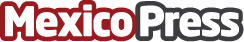 MEM Industrial - Tecno Mueble Internacional abre registroMEM Industrial – Tecno Mueble Internacional 2021, el evento líder para la industria de la transformación de la madera y el mueble, inicia su prerregistro a partir de hoy. La exhibición tendrá lugar del 18 al 21 de agosto de 2021 en Expo Guadalajara, Jalisco, bajo los más estrictos protocolos de higiene y sanitización. La edición 2021 llevará a cabo un Make-a-ton, iniciativa que buscará que jóvenes creadores resuelvan alguno de los retos que impulsará el eventoDatos de contacto:Itziar GomezHannover Fairs México525519472374Nota de prensa publicada en: https://www.mexicopress.com.mx/mem-industrial-tecno-mueble-internacional-abre Categorías: Bricolaje Interiorismo Ecología Eventos Jalisco Ciudad de México Otras Industrias http://www.mexicopress.com.mx